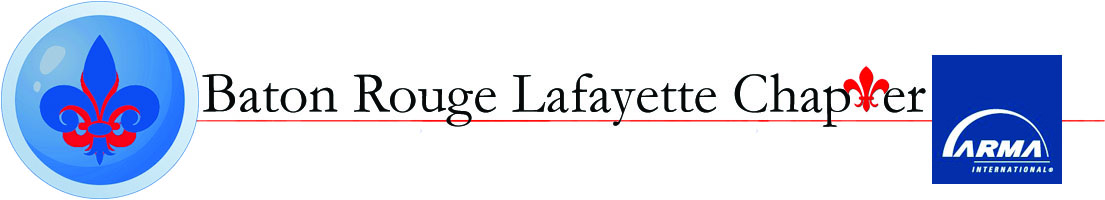 Online Flood Recovery ResourcesNational Archive’s Guide for Emergency Salvage of Flood Damaged Family Papers: http://www.archives.gov/preservation/conservation/flood-damage.htmlNational Archives Records Emergency Guidance https://www.archives.gov/preservation/records-emergency/publicFrom the Image Permanence Institute, a Guide for Salvaging Flood Damaged Photographs: https://www.imagepermanenceinstitute.org/webfm_send/314Guidelines for the care of common materials affected in natural disasters
http://www.archives.gov/preservation/disaster-response/guidelines.htmlChapter 8: Recovery and Resumption of Operations from the book "Emergency Management for Records and Information Programs" http://www.sos.la.gov/HistoricalResources/PublishedDocuments/EmergencyManagementCH8recoveryAndResumption.pdfNortheast Document Conservation Center
https://www.nedcc.org/free-resources/overviewEmergency Salvage of Wet Books and Records
https://www.nedcc.org/free-resources/preservation-leaflets/3.-emergency-management/3.6-emergency-salvage-of-wet-books-and-recordsEmergency Salvage of Wet Photographs
https://www.nedcc.org/free-resources/preservation-leaflets/3.-emergency-management/3.7-emergency-salvage-of-wet-photographsEmergency Salvage of Moldy Books and Paper
https://www.nedcc.org/free-resources/preservation-leaflets/3.-emergency-management/3.8-emergency-salvage-of-moldy-books-and-paperFrom ANSI/ARMA 5-2003 Standard - Vital Records Programs, "Identifying, Managing, and Recovering Business-Critical Records”Appendix F – Salvage at A Glance http://www.sos.la.gov/HistoricalResources/PublishedDocuments/EmergencySalvageAppendixF.pdfAppendix G – Drying Techniques for Water-Damaged Books and Records http://www.sos.la.gov/HistoricalResources/PublishedDocuments/EmergencySalvageAppendixG.pdfDisaster Recovery Vendor Listshttps://www.archives.gov/preservation/disaster-response/services.htmlhttps://www2.archivists.org/groups/regional-archival-associations-consortium-raac/disaster-recovery-vendors